БОЙОРОК                                                                          РАСПОРЯЖЕНИЕ01 июнь   2022 й.                          № 17/1                     01 июня  2022 г.  О минимальном размере оплаты трудаВ соответствии с Постановлением Правительства Российской Федерации от  28.05.2022 года  № 973 «Об особенностях исчисления и установления в 2022 году минимального размера оплаты труда, величины прожиточного минимума, социальной доплаты к пенсии, а также об утверждении коэффициента индексации (дополнительного увеличения) размера фиксированной выплаты к страховой пенсии, коэффициента дополнительного увеличения стоимости одного пенсионного коэффициента и коэффициента дополнительной индексации пенсий, предусмотренных абзацами четвертым-шестым пункта 1 статьи 25 Федерального закона «О государственном пенсионном обеспечении в Российской Федерации»»  и  в целях повышения уровня и качества жизни населения, усиления социальной защищенности работников сельского поселения Асавдыбашский сельсовет:1. Установить минимальный размер оплаты труда с 01 июня  2022 года с учетом уральского коэффициента в сумме 17 570  рублей  85 копеек  в месяц.  2. Настоящее распоряжение распространяется на правоотношения, возникшие с 1 июня 2022 года.  3. Распоряжение Совета сельского поселения Асавдыбашский сельсовет муниципального района Янаульский район Республики Башкортостан № 1 от 10.01.2022 года «О минимальном размере оплаты труда» признать утратившим силу.4. Контроль за исполнением настоящего распоряжения оставляю за собой.Глава сельского поселения 	                                              А.Д.ШакировБАШKОРТОСТАН РЕСПУБЛИКАHЫЯNАУЫЛ  РАЙОНЫ МУНИЦИПАЛЬ РАЙОНЫНЫN  асауZыбаш АУЫЛ СОВЕТЫ АУЫЛ БИЛEМEHЕ  ХАКИМИEТЕ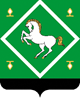 Администрация сельского поселения асавдыбашский сельсовет МУНИЦИПАЛЬНОГО  районаЯНАУЛЬСКИЙ РАЙОН РеспубликИ Башкортостан 